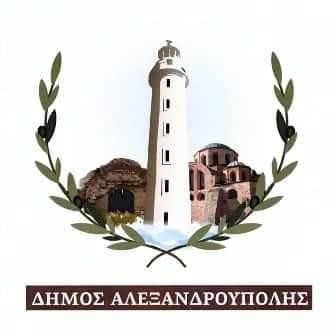 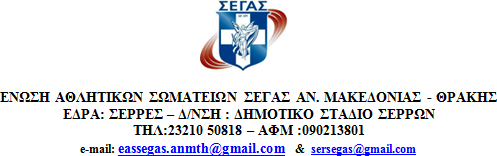 Αριθ. Πρωτ. 66		Σέρρες 20  - 5 - 2024      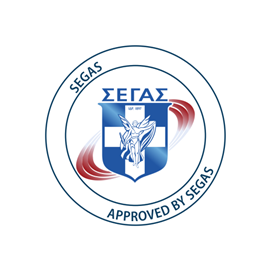 Π Ρ Ο Κ Η Ρ Υ Ξ Η       ΠΑΝΘΡΑΚΙΚΩΝ ΑΓΩΝΩΝ ΣΤΙΒΟΥ      cat  F  world athletics calendarΗ ΕΑΣ ΣΕΓΑΣ ΑΝ. ΜΑΚΕΔΟΝΙΑΣ – ΘΡΑΚΗΣ & Ο ΔΗΜΟΣ ΑΛΕΞΑΝΔΡΟΥΠΟΛΗΣ                          διοργανώνουν τους αγώνες στίβου με την επωνυμία                               ‘’ Π Α Ν Θ Ρ Α Κ Ι Κ Ο Ι   Α Γ Ω Ν Ε Σ  2 0 2 4 ’’                                     σε μνήμη του Ευάγγελου Φουντουκίδη                  στο δημοτικό Στάδιο Αλεξανδρούπολης   ‘’ΦΩΤΗΣ ΚΟΣΜΑΣ’’με τους παρακάτω όρους:ΗΜΕΡΟΜΗΝΙΑ:	ΣΑΒΒΑΤΟ 8 ΙΟΥΝΙΟΥΤΟΠΟΣ ΔΙΕΞΑΓΩΓΗΣ: ΔΗΜ. ΣΤΑΔΙΟ ΑΛΕΞΑΝΔΡΟΥΠΟΛΗΣ ‘’ΦΩΤΗΣ ΚΟΣΜΑΣ’’ΑΓΩΝΙΣΜΑΤΑ:   ΓΥΝΑΙΚΩΝ :     ΜΗΚΟΣ   -  ΔΙΣΚΟΒΟΛΙΑAΝΔΡΩΝ:         MHKOΣ   Κ20 ΑΝΔΡΩΝ: ΔΙΣΚΟΒΟΛΙΑΓΥΝΑΙΚΕΣ Κ18ΔΡΟΜΟΙ:   100μ - 400μ – 800μ  –  100Μ. ΕΜΠ – 400 Μ.ΕΜΠ ΑΛΜΑΤΑ:  ΥΨΟΣΡΙΨΕΙΣ:       ΣΦΑΙΡΟΒΟΛΙΑ - ΑΚΟΝΤΙΣΜΟΣΑΓΟΡΙΑ Κ18:  ΔΡΟΜΟΙ:    100μ - 400μ –800μ  -  110Μ. ΕΜΠ – 400 Μ.ΕΜΠΑΛΜΑΤΑ:   ΜΗΚΟΣ ΡΙΨΕΙΣ:       ΣΦΑΙΡΟΒΟΛΙΑ -  ΔΙΣΚΟΒΟΛΙΑ - ΑΚΟΝΤΙΣΜΟΣΚ16 ΚΟΡΙΤΣΙΑ: ΔΡΟΜΟΙ:   150μ –  300μ εμπ  ΑΛΜΑΤΑ:  ΤΕΤΡΑΠΛΟΥΝΡΙΨΕΙΣ:      ΑΚΟΝΤΙΣΜΟΣΚ16 ΑΓΟΡΙΑ ΔΡΟΜΟΙ:   150μ - 300μ. εμπ       ΑΛΜΑΤΑ:  ΤΕΤΡΑΠΛΟΥΝ ΡΙΨΕΙΣ:      ΣΦΑΙΡΟΒΟΛΙΑ -  ΔΙΣΚΟΒΟΛΙΑ - ΑΚΟΝΤΙΣΜΟΣΗΛΙΚΙΕΣ - ΔΙΚΑΙΩΜΑ ΣΥΜΜΕΤΟΧΗΣ :  α)    Α/Γ αθλητές/τριες που γεννήθηκαν το 2004 & μεγαλύτεροι/εςβ)     Κ 20 Ανδρες, αθλητές που γεννήθηκαν το 2005 – 2006 γ)     Κ 18, αθλητές/τριες που γεννήθηκαν το 2007 – 2008 δ)  Κ 16 – Κ14 αθλητές/τριες που γεννήθηκαν το 2009 – 2010 – 2011 -2012 (Οι Κ14 γεννημένοι το 2011 θα πάρουν μέρος ΜΟΝΟ στα 150 – Σφαιροβολία – Δισκοβολία- Ακοντισμό)(Οι Κ14 γεννημένοι το 2012 θα πάρουν μέρος ΜΟΝΟ στα Σφαιροβολία – Δισκοβολία- Ακοντισμό)Στους αγώνες μπορούν να λάβουν μέρος μόνο αθλητές-αθλήτριες που ανήκουν στη δύναμη του ΣΕΓΑΣΔΗΛΩΣΕΙΣ ΚΑΙ ΤΡΟΠΟΣ ΣΥΜΜΕΤΟΧΗΣΟι αθλητές-τριες που επιθυμούν να λάβουν μέρος στους αγώνες θα πρέπει να δηλώσουν τη συμμετοχή τους ως την ΤΡΊΤΗ 4 ΙΟΥΝΙΟΥ 2024 και ώρα 14.00 στην ΕΑΣ Αν. Μακεδονίας & Θράκης ηλεκτρονικά: eassegas.anmth@gmail.com  ΜΟΝΟ στο συνημμένο έντυπο δήλωσης συμμετοχής.Οι αθλητές-τριες πρέπει να οριστικοποιούν την συμμετοχή τους με αυτοπρόσωπη παρουσία στην Γραμματεία των αγώνων 60' πριν την διεξαγωγή του αγωνίσματός τους, με επίδειξη του ατομικού δελτίου αθλητικής ιδιότητας σφραγισμένο από γιατρό όπως ορίζει ο νόμος. Στα 45΄ το πινάκιο θα κλείνει και ΔΕΝ ΘΑ ΓΙΝΕΙ ΔΕΚΤΗ Η ΣΥΜΜΕΤΟΧΗ των αθλητών-τριών του σωματείου.ΠΡΟΣΟΧΗ : Στις δηλώσεις Συμμετοχής να αναγράφεται η επίδοση του αθλητή-τριας στο αγώνισμα που δηλώνεται.Στις δηλώσεις συμμετοχής των συλλόγων προς τους οργανωτές πρέπει να αναφέρεται το ΟΝΟΜΑΤΕΠΩΝΥΜΟ των αθλητών-τριών, το ΕΤΟΣ ΓΕΝΝΗΣΗΣ, ο ΑΡΙΘΜΟΣ ΔΕΛΤΙΟΥ ΕΓΓΡΑΦΗΣ στον ΣΕΓΑΣ, τα αγωνίσματα στα οποία θα συμμετάσχουν. Τις δηλώσεις πρέπει να υπογράφουν ο Πρόεδρος και ο  Γενικός Γραμματέας του σωματείου.ΟΡΓΑΝΑ ΡΙΨΕΩΝ-ΑΠΟΣΤΑΣΕΙΣ ΕΜΠΟΔΙΩΝ :Στους αγώνες τα όργανα ρίψεων θα είναι αυτά των κατηγοριών σύμφωνα με τους κανονισμούς και την κωδικοποίηση του ΣΕΓΑΣ.ΕΠΑΘΛΑ :Στους πρώτους νικητές-τριες θα απονεμηθούν μετάλλια και κύπελλα, στους δε δεύτερους και τρίτους θα απονεμηθούν μετάλλια και διπλώματα.ΟΙΚΟΝΟΜΙΚΑ:Δεν θα πληρωθούν έξοδα μετακίνησης.10. ΓΕΝΙΚΑ :-   Στους  αγώνες θα ισχύσουν οι κανονισμοί στίβου για το έτος 2024.-   Σε όλα τα δρομικά αγωνίσματα θα υπάρχει ηλεκτρονική χρονομέτρηση και θα διεξαχθούν  σε τελικές          σειρές- Δεν επιτρέπεται η συμμετοχή ΕΚΤΟΣ ΣΥΝΑΓΩΝΙΣΜΟΥ- Ό,τι δεν προβλέπεται από την προκήρυξη θα ρυθμίζεται από τον Τεχνικό Υπεύθυνο των αγώνων, κ.  Τάσο    Μωυσιάδη  Τεχνικό Σύμβουλο της ΕΑΣ ΣΕΓΑΣ  Ανατολικής Μακεδονίας & Θράκης, την κυρία Χωρινού     Άννα εκπρόσωπο της ΕΑΣ  Ανατολικής Μακεδονίας & Θράκης  και τον Αλυτάρχη των Αγώνων, σύμφωνα    με τους κανονισμούς.11. ΙΑΤΡΙΚΗ ΕΞΕΤΑΣΗ-ΠΙΣΤΟΠΟΙΗΣΗ ΥΓΕΙΑΣ ΑΘΛΗΤΩΝ – ΑΘΛΗΤΡΙΩΝ ΚΑΙ    ΙΑΤΡΙΚΗ ΚΑΛΥΨΗ: Α) Με φροντίδα και ευθύνη των συλλόγων τους οι αθλητές –τριες πρέπει να έχουν εξετασθεί ιατρικώς πριν από τους αγώνες.Η πιστοποίηση της υγείας των αθλητών - αθλητριών στην κάρτα υγείας αθλητή είναι υποχρεωτική και αποτελεί προϋπόθεση για τη συμμετοχή τους σε προπονήσεις και αγώνες. Οι υπεύθυνοι της αίθουσας κλήσης θα ελέγχουν τα αθλητικά δελτία  και τις κάρτες υγείας των αθλητών - αθλητριών και θα καταχωρούν στα πινάκια ΜΟΝΟ τους αθλητές – αθλήτριες των οποίων η κάρτα υγείας αθλητή είναι θεωρημένη σύμφωνα  με την ισχύουσα νομοθεσία. 	ΣΕ ΔΙΑΦΟΡΕΤΙΚΗ ΠΕΡΙΠΤΩΣΗ ΔΕΝ ΘΑ ΤΟΥΣ ΕΠΙΤΡΕΠΕΤΑΙ ΝΑ ΣΥΜΜΕΤΕΧΟΥΝ.ΣΥΝΗΜΜΕΝΑ   (2):  	1)   ΕΝΤΥΠΟ ΔΗΛΩΣΗΣ 	2)   ΩΡΟΛΟΓΙΟ ΠΡΟΓΡΑΜΜΑ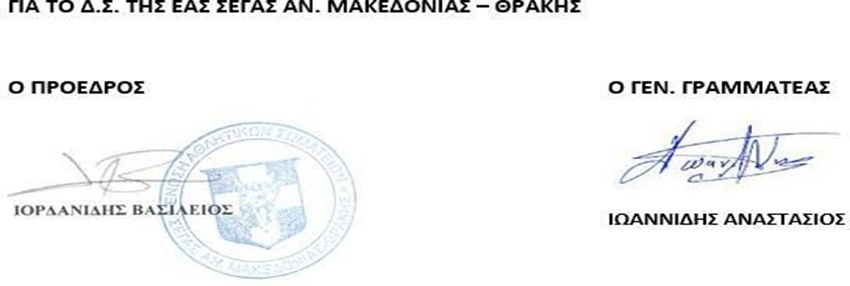 Ω Ρ Ο Λ Ο Γ Ι Ο     Π Ρ Ο Γ Ρ Α Μ Μ ΑΠΑΝΘΡΑΚΙΚΟΙ ΑΓΩΝΕΣ ΣΤΙΒΟΥΣΑΒΒΑΤΟ  8  / 6 / 2024ΩΡΑΔΡΟΜΟΙΑΛΜΑΤΑΡΙΨΕΙΣ15.30ΔΙΣΚΟΣ ΓΥΝΑΙΚΩΝ (2011 & μεγαλ.)16.30ΜΗΚΟΣ ΓΥΝΑΙΚΩΝ (2011 & μεγαλ.)ΔΙΣΚΟΣ Κ20 ΑΝΔΡΩΝ (2005-2006)17:00300 ΕΜΠΟΔΙΑ Κ16 ΚΟΡΙΤΣΙΩΝ (2009-2010)ΣΦΑΙΡΑ Κ18 ΑΝΔΡΩΝ (2007-2008)17:10300 ΕΜΠΟΔΙΑ Κ16 ΑΓΟΡΙΩΝ(2009-2010)ΔΙΣΚΟΣ Κ16 ΑΓΟΡΙΩΝ (2009-2012)17:20400 ΕΜΠΟΔΙΑ  Κ18 ΓΥΝΑΙΚΩΝ (2007-2008)17:30400 ΕΜΠΟΔΙΑ Κ18 ΑΝΔΡΩΝ(2007-2008)17:45100 Κ18 ΓΥΝΑΙΚΩΝ (2007 – 2010)ΥΨΟΣ Κ18 ΓΥΝΑΙΚΩΝ(2007 – 2011)ΣΦΑΙΡΑ Κ16 ΑΓΟΡΙΩΝ (2009-2012)17:55ΔΙΣΚΟΣ Κ18 ΑΝΔΡΩΝ (2007-2008)18:00100 Κ18 ΑΝΔΡΩΝ (2007 – 2010)ΜΗΚΟΣ ΑΝΔΡΩΝ(2011 & μεγαλ.)18:20100 ΕΜΠΟΔΙΑ Κ18 ΓΥΝΑΙΚΩΝ (2007 – 2008)18:40110 ΕΜΠΟΔΙΑ Κ18 ΑΝΔΡΩΝ (2007-2008)ΣΦΑΙΡΑ Κ18 ΓΥΝΑΙΚ           (2007 – 2011)19:00800 Κ18 ΓΥΝΑΙΚΩΝ  (2007 – 2009)ΑΚΟΝΤΙΟ Κ18 ΓΥΝΑΙΚΩΝ (2007-2008) & Κ16 ΚΟΡΙΤΣΙΩΝ (2009 – 2012)19:10800 Κ18 ΑΝΔΡΩΝ(2007 – 2009)19.30150 Κ16 ΚΟΡΙΤΣΙΩΝ (2009 – 2011)19.45150 Κ16 ΑΓΟΡΙΩΝ(2009 – 2011)ΤΕΤΡΑΠΛΟΥΝ Κ16 ΚΟΡ (2009 – 2010) & ΤΕΤΡΑΠΛΟΥΝ Κ16 ΑΓΟΡΙΑ (2009 – 2010)ΑΚΟΝΤΙΟ Κ18 ΑΝΔΡΩΝ (2007-2008)20.10400 Κ18 ΑΝΔΡΩΝ (2007 – 2008)20:20400  Κ18 ΓΥΝΑΙΚΩΝ(2007 – 2008)ΑΚΟΝΤΙΟ Κ16 ΑΓΟΡΙΩΝ                                (2009 – 2012)